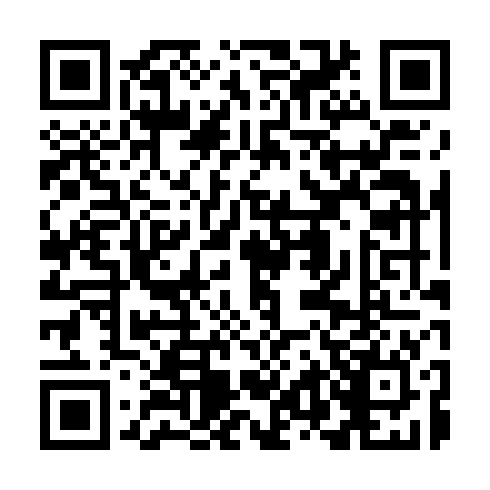 Ramadan times for Lady Elliot Island, AustraliaMon 11 Mar 2024 - Wed 10 Apr 2024High Latitude Method: NonePrayer Calculation Method: Muslim World LeagueAsar Calculation Method: ShafiPrayer times provided by https://www.salahtimes.comDateDayFajrSuhurSunriseDhuhrAsrIftarMaghribIsha11Mon4:334:335:4911:593:266:096:097:2112Tue4:334:335:4911:593:266:086:087:1913Wed4:344:345:5011:593:266:076:077:1814Thu4:344:345:5011:583:256:066:067:1715Fri4:354:355:5111:583:256:056:057:1616Sat4:354:355:5111:583:246:046:047:1517Sun4:364:365:5211:573:246:036:037:1418Mon4:364:365:5211:573:236:026:027:1319Tue4:374:375:5211:573:236:016:017:1220Wed4:374:375:5311:573:236:006:007:1121Thu4:384:385:5311:563:225:595:597:1022Fri4:384:385:5411:563:225:585:587:0923Sat4:394:395:5411:563:215:575:577:0824Sun4:394:395:5411:553:205:565:567:0725Mon4:394:395:5511:553:205:555:557:0626Tue4:404:405:5511:553:195:545:547:0527Wed4:404:405:5611:543:195:535:537:0428Thu4:414:415:5611:543:185:525:527:0329Fri4:414:415:5611:543:185:515:517:0230Sat4:424:425:5711:543:175:505:507:0131Sun4:424:425:5711:533:175:495:497:001Mon4:424:425:5811:533:165:485:486:592Tue4:434:435:5811:533:155:475:476:583Wed4:434:435:5811:523:155:465:466:574Thu4:434:435:5911:523:145:455:456:565Fri4:444:445:5911:523:145:445:446:556Sat4:444:446:0011:523:135:435:436:547Sun4:454:456:0011:513:125:425:426:538Mon4:454:456:0011:513:125:415:416:529Tue4:454:456:0111:513:115:405:406:5110Wed4:464:466:0111:503:115:395:396:50